KK為什麼?推出【秘境阿朗壹古道】探秘行程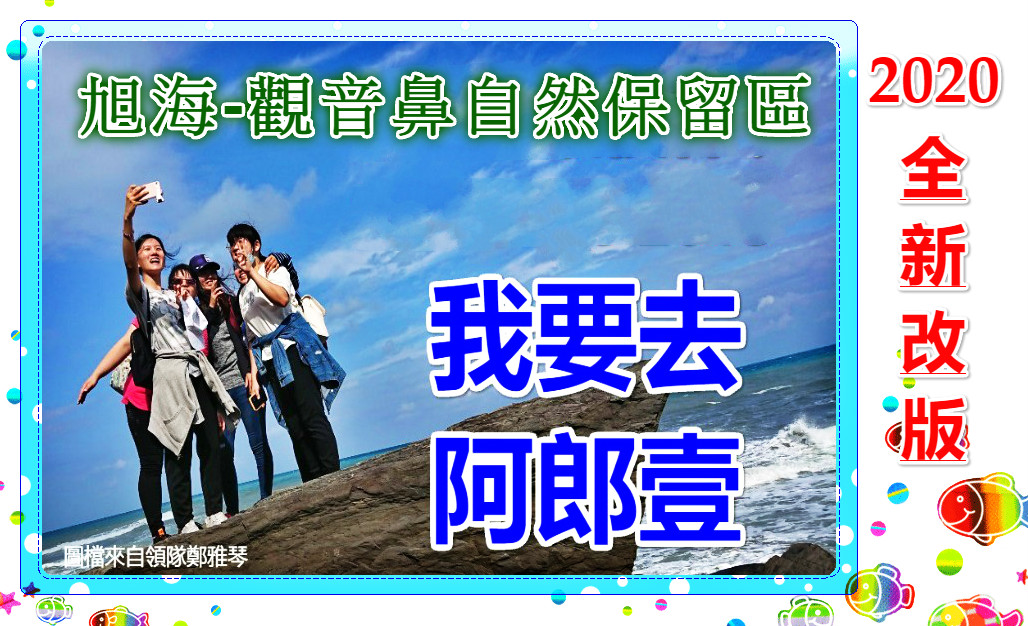    因為懂得品質、所以值得等待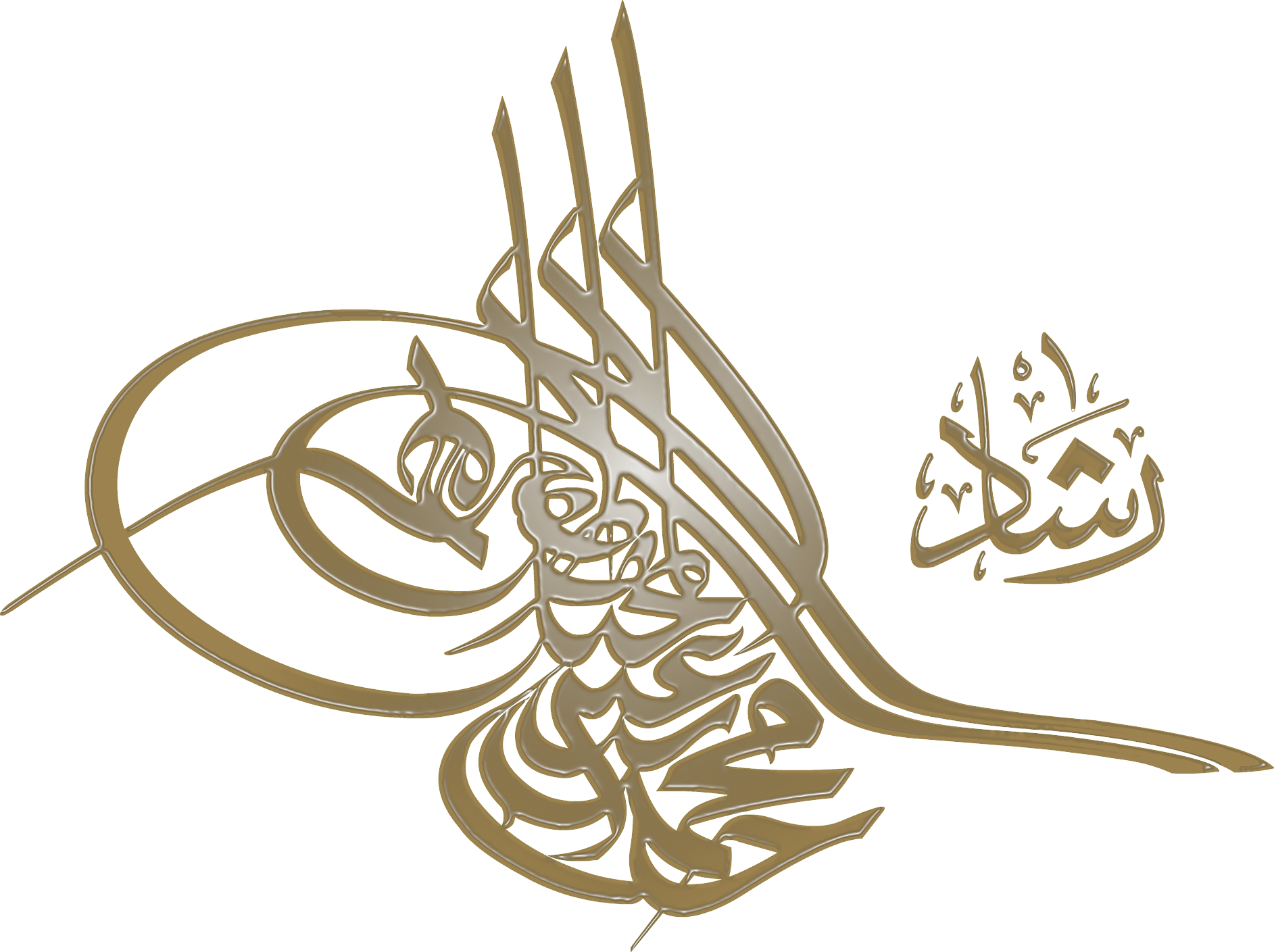    ★保證1~車上不唱歌，車上車下導覽解說，團員互動~   ★保證2~導遊協會專業領隊帶隊   ★保證3~領取：【認證書】+【車上零食】   ★保證4~包含:早餐+午餐+黃昏晚餐+CARREFOUR茶包▲09:00品味軒台灣海峽海觀休憩區休息沿途領取：南台灣原始開基老店『鬍鬚源池上便當』招牌飯或素食便當(二選一)+運動飲料一瓶。▲10:00 旭海南端或北端南田入口(依照申請入山許可而定) 申請進入「旭海觀音鼻自然保留區」許可。古道全長約為 8 公里，全程走完約是4-5小時不等，看腳程與目的。20人需配一位解說員費用 $3000，這一點可是有強制規定。路途中請遵守照環境解說員指令。▲15:30 北端南田或南端旭海出口●領取【認證書】見証走過~阿朗壹古道▲16:30領取黃昏美食(包子或肉粽或餐盒)●約19:30平安到家●單人價1085元●揪友價1+4每人892總價4460●包含：車資+服務費、履約+旅責雙保險、早+午+黃昏晚餐(三餐)+運動飲料、入山 證費、旅遊雜支、代收轉付收據稅金、作業費●請穿著輕便服裝布鞋、個人用品、此行程屬於大眾路線.務必攜帶身分證件 ●不包含:司機領隊勞務服務費100